STIBET-Scholarshipfunded by the Federal Foreign Office GermanyDHBW Stuttgart offers a scholarship of a total amount of 2.100€ as part of the funding programme “STIBET I” offered by the German Academic Exchange Service (DAAD) and financed by the German Federal Foreign Office Germany.The scholarship is limited to students from overseas countries (not EU). Applicants need to be studying at one of DHBW Stuttgart partner institutions to qualify for this scholarship. Students receiving a scholarship from a different institution are excluded.To apply for the scholarship, please hand in a motivational letter of 1 page (text in size 12), which includes the following information:Academic performance so far, including the GPA of your last two semestersIntercultural experienceSpecial interest in Germany as a place to studyWhat makes DHBW Stuttgart special, compared to other Universities in Germany?Any other information that will support your application for a scholarship (e.g. voluntary work/experience)Please hand in your application documents as PDF file to incoming@dhbw-stuttgart.deApplication deadlines and detailed information about the application process are available on our website.Funded by: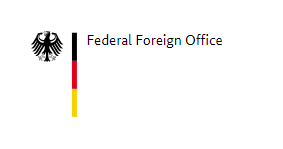 